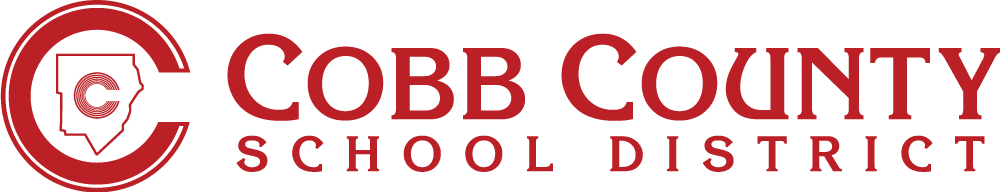 SB42 Enrollment Request(Please PRINT all information)			Last			First		MiddleAs the parent/legal guardian of the above-named home study student, I am providing this written notice that the student intends to participate in one or more extracurricular/interscholastic activities as listed below:Activity:______________________________		____________________________________________________________		____________________________________________________________		______________________________Along with this form, the following documentation must also be provided: A copy of the student’s most recent annual progress assessment report as provided in Georgia’s requirements for home study programs (O.C.G.A. § 20-2-690) is attached.  This report includes the home study instructor’s individualized assessment of the student’s academic progress in all courses including reading, language arts, mathematics, social studies, and science. Written verification by the home study instructor that the student is currently receiving a passing grade in each home student program course and is maintaining satisfactory progress toward advancement. A current copy of the student’s transcript including the number of cumulative credits earned to date.__________________________________________________________Parent Name (Please Print)__________________________________________________________	_________________________________Parent Signature								DateToday’s Date:School Year: 20 -20Application for: Fall Semester      Spring Semester      Whole YearFirst Day of Semester/Year:School:  Grade:   9th Grade Entry Date: Student’s Legal Name:    Birth Date:  /     /     Home Address:  City: